Неделя № 3406.05.2020г. по 08.05.2020Тема недели: «Скоро лето»Цель: на этой неделе особое внимание уделяется формированию представлений детей о лете. Слепим насекомых и растений на лугу. Предлагаем вместе с родителями детям сделать посев семян на рассаду. 08.05.2020Утренняя зарядкаhttps://www.youtube.com/watch?v=JVOFVLkDYQ8ОД Природа и ребенок Тема: Какие бывают насекомые?https://www.youtube.com/watch?time_continue=509&v=fnJblRYgm7I&feature=emb_logoКто такие пчелы?https://www.youtube.com/watch?time_continue=99&v=vE5HrqrvcOA&feature=emb_logoОД Музыкальное развитиеhttp://dou8.edu-nv.ru/svedeniya-ob-obrazovatelnoj-organizatsii/938-dokumenty/6329-stranichka-muzykalnogo-rukovoditelyaОзнакомление с художественной литературойЧтение 3 части сказки Г.-Х. Андерсена «Гадкий утенок»https://vseskazki.su/avtorskie-skazki/skazki-gansa-hristiana-andersena/gadkii-utenok-chitat.htmlУважаемые родители предлагаем вам вместе с детьми посеять семена цветов на рассаду и принять участие в акции Цветущий детский сад, которая ежегодно проходит в конце мая!!!Дорогие родители и наши детиот всей души поздравляем вас и ваши семьи с наступающим Днем Великой Победы!!!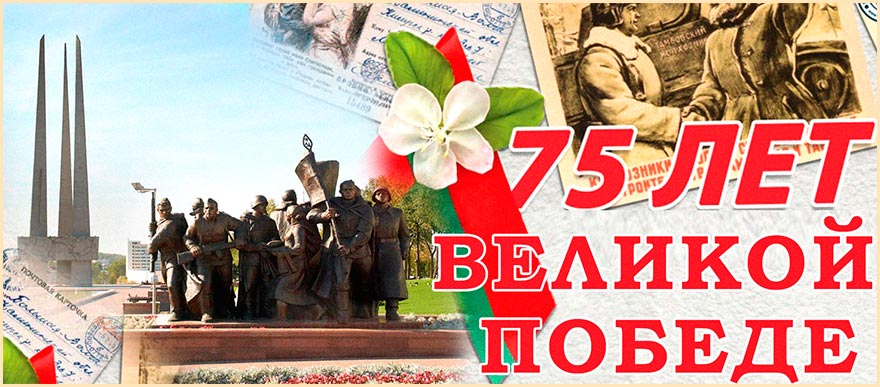 Расскажите своим детям о Дне Победы!!!http://ds26.detkin-club.ru/parents/193155?special=1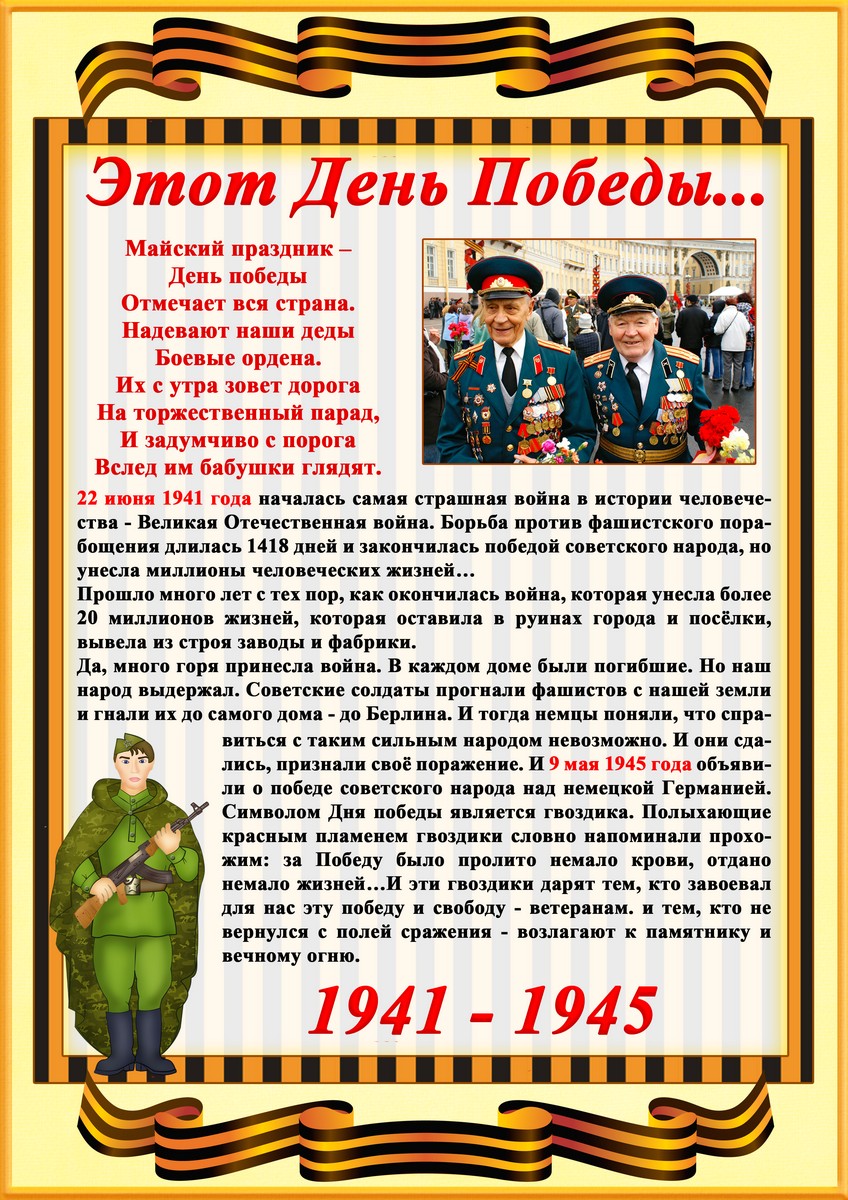 Мы помним и гордимся нашими героями!!!СПАСИБО ЗА ПОБЕДУ И МИРНОЕ НЕБО НАД ГОЛОВОЙ!!!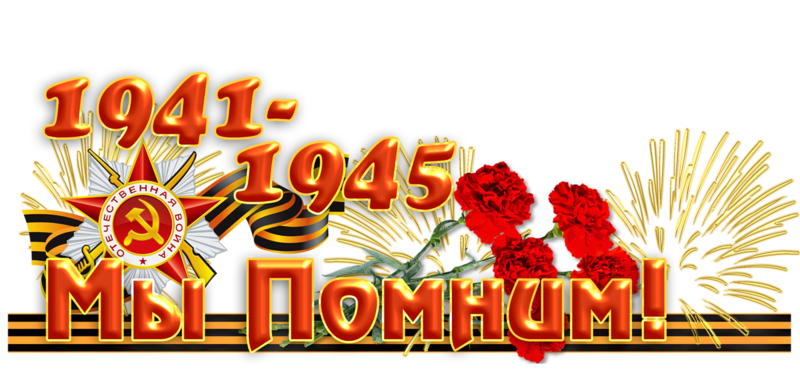 